YEAR ‘A’Sept: 2014, 2017, 2020, 2023, 2026, 2029, 2032, 2035 etc.Child Protection PolicyAnti - Bullying PolicySupervision policyAttendance policyCode of behaviour policyCommercialism policyComplaints policyEPV days policyMobile phone and electronic devices policyParty invitation policySafety statementSchool accident and first aid policySubstance use policyAcceptable Internet Use policy YEAR ‘B’Sept: 2015, 2018, 2021, 2024, 2027, 2030, 2033, 2036 etc.Child Protection PolicyAnti - Bullying PolicyAdministration of medicines policyWork experience / Teaching practice policySEN – Learning language support and resource teaching (support teaching) policyCCTV policyCustody / access / separation policyClass and classroom allocation policyData protection policyEducation management software policyExemption from Irish policySchool transport policySpecial needs assistant policyYEAR ‘C’Sept: 2016, 2019, 2022, 2025, 2028, 2031, 2034, 2037 etc.Child Protection PolicyAnti - Bullying PolicyAdmissions and enrolment policyRSE policySPHE policyMaths policyAssessment policyBook rental scheme policyParents as partners policyUse of school premises policySEN policyAssistive Technology policySchool Prefect policyWhistle Blower policyYEAR ‘D’Sept: 2017, 2020, 2023, 2026, 2029, 2032, 2035, 2038 etc.Child Protection PolicyAnti - Bullying Policy?YEAR ‘E’Sept: 2018, 2021, 2024, 2027, 2030, 2033, 2036, 2039 etc.Child Protection PolicyAnti - Bullying Policy?YEAR ‘F’Sept: 2019, 2022, 2025, 2028, 2031, 2034, 2037, 2040 etc.Child Protection PolicyAnti - Bullying Policy?YEAR ‘G’Sept: 2020, 2023, 2026, 2029, 2032, 2035, 2038, 2041 etc.Child Protection PolicyAnti - Bullying Policy?Ratification of “Three Year Policy Review Cycle”This policy was adopted by the Board of Management on _________________Signed: _________________________         Signed: __________________________ Chairperson of Board of Management             Principal Date: __________________________           Date: __________________________ Date of next review: __________________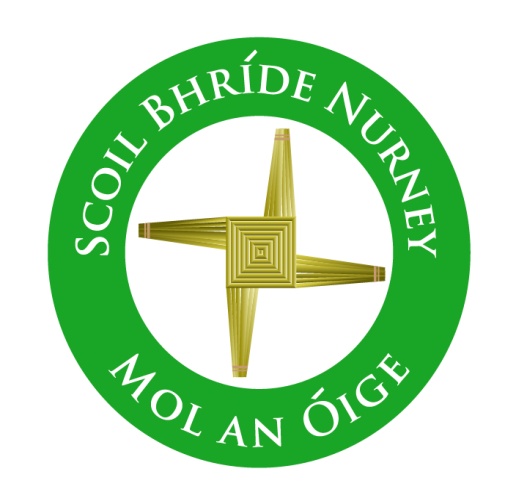 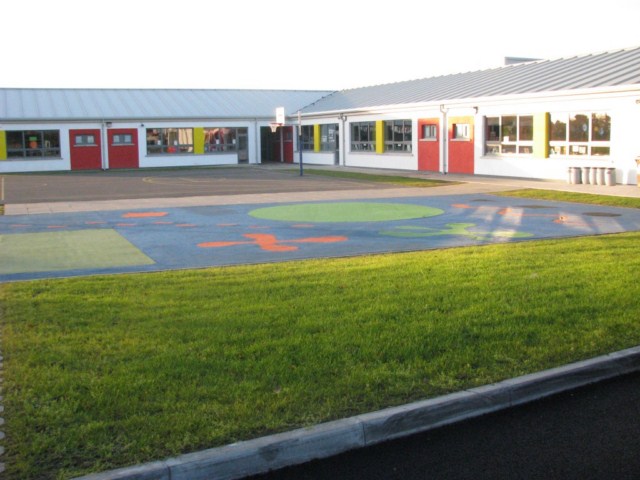 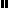 